KONKURS  Z  OKAZJI  DNIA  ZIEMIDLA KLAS I – IV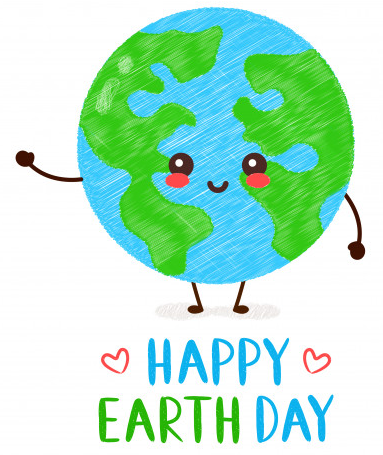 22 KWIETNIA OBCHODZIMY MIĘDZYNARODOWY DZIEŃ ZIEMI - NAJWAŻNIEJSZE, NAJBARDZIEJ ZNANE I NAJHUCZNIEJ OBCHODZONE ZE ŚWIĄT EKOLOGICZNYCH.Z TEJ OKAZJI OGŁASZAMY KONKURS.WASZYM ZADANIEM JEST PRZYGOTOWANIE ZA POMOCĄ DOWOLNEJ TECHNIKI PLASTYCZNEJ LAURKI DLA ZIEMI Z OKAZJI JEJ ŚWIĘTA I NAPISANIE NA TEJŻE LAURECE ŻYCZEŃ DLA NASZEJ PLANETY. ZWYCIĘZCY OTRZYMAJĄ NAGRODY.TERMIN: PIERWSZY TYDZIEŃ PO POWROCIE DO SZKOŁYORGANIZATORZY: NAUCZYCIELE ŚWIETLICY